Муниципальное бюджетное дошкольное образовательное учреждение «Детский сад № 193 общеразвивающего вида с приоритетным осуществлением деятельности по физическому направлению развития детей»ГУО администрации города КрасноярскаОбразовательный проект«Золотое решето черных домиков полно»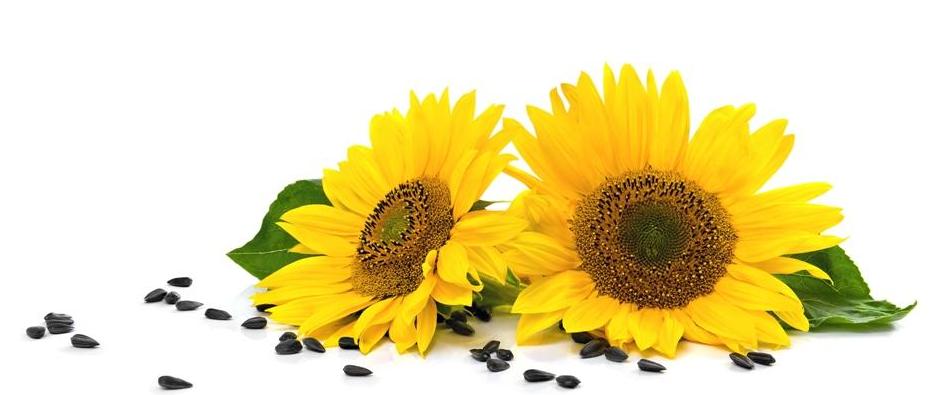 Тип проекта:  социально - исследовательский, долгосрочный           Время реализации: 12 апреля – 4 октября 2021г.               Возраст детей: старшая – подготовительная группа                                                                     Сведения об авторах проекта:                                                                     Жигарева Марина Викторовна                                                                      воспитатель МБДОУ № 193                                                                      тел: 89993151659                                                                      Дубкова Валентина Федоровна                                                                      воспитатель МБДОУ № 193                                                                      тел: 895040659252021 годОписание проектаАктуальность создания проекта    Актуальность создания данного проекта диктуется происходящими вокруг нас глобальными экологическими изменениями. Для детей, живущих в городе (мегаполисе), экологическое воспитание является одним из важных направлений дошкольной педагогики, так как городские дети редко общаются с природой. Поэтому важно разбудить в них интерес к живой природе, научить беречь окружающий мир.       Птицы окружают нас круглый год, приносят радость и пользу, если не будет птиц, вредные насекомые погубят деревья и другие растения.     Гуляя на участке в зимний период  мы не только оживленно играем, но и кормим птиц. Для этого совместно с родителями изготовили кормушки. В холодное время года птицам очень сложно разыскивать корм, доступной пищи становится значительно меньше, поэтому многие птицы не могут пережить зиму.Проблема    В ходе образовательной деятельности мы рассматривали много примеров, чем можно подкармливать птиц. На прогулке во время трудовой деятельности, когда дети чистили кормушки от остатков корма, заметили,  что в кормушке никогда не остается семян подсолнечника и пришли к выводу, что птицам этот корм очень нравится. Оказалось, что об этом растении не все дети знают. Стали с детьми рассматривать картинки, собирать информацию из книг, энциклопедии  и выяснили, что цветок подсолнуха похож на солнышко. Летом он украшает огород, а осенью дает вкусные семена. Мы с детьми решили сами вырастить подсолнухи и таким образом получить корм для птиц. А так как подсолнух - это красивое цветущее растение, то оно будет прекрасно украшать наш огород  на территории детского сада.      В ходе данного проекта предполагаем, что дети не только узнают о названии растения и его внешнем виде, но и о его полезных качествах. Путем исследования мы познакомимся с условиями роста подсолнуха. В процессе работы детям привьются   коммуникативные навыки, направленные на бесконфликтное общение друг с другом,  расширятся экологически ценные контакты с растениями и птицами.   В ходе  совместной деятельности в условиях образовательного процесса будет укрепляться и расширяться связь с природой посредством наблюдений, обсуждений, исследовательской деятельности, трудовых поручений, различных игр.     Именно поэтому актуальной становится разработка проекта, где в результате ознакомления детей с природой  открываются широкие возможности для их экологического и нравственного  воспитания.Деятельность в рамках проектаЦель: 1. Создание благоприятных условий для познавательной и творческой активности детей, развитие нравственных качеств детей через совместную познавательную, игровую, продуктивную и трудовую деятельность, положительного эмоционального состояния детей.  2. Создание  необходимых условий по выращиванию семян подсолнечника  для корма птицам в осенне-зимний период. Задачи:Формировать  интерес к познавательно-исследовательской деятельности, овладение умением выращивать растения, ухаживать за ними.Побуждать детей к длительному наблюдению за развитием растений.Формировать   нравственно-волевые  качества личности: ответственность, самостоятельность, ценностное отношение к собственному труду и труду взрослых, умений действовать в коллективе (умение оказывать помощь, справедливо оценивать результаты сверстников и свои, тактично отмечать недостатки). Развивать способность принимать общую цель, предвидеть  предполагаемый результат общего дела,  умение включаться в планирование последовательности действий.Воспитывать доброжелательное, бережное отношение к живой природе, умение сотрудничать с взрослыми и сверстниками, умение выстраивать дружеские взаимоотношения.План работы по проектуЭтапы реализации проекта:Реализация проекта рассчитана с 12 апреля  по 4 октября 2021 годаПлан мероприятийРесурсное обеспечение проектаРезультаты проекта    В результате данного проекта в начале октября дети собрали урожай подсолнечных семечек для подкормки зимующих птиц. На информационном стенде для родителей был  размещен фотоотчет о реализованном проекте.     По окончании реализации проекта, у детей в практической деятельности  сформировались, расширились представления об условиях и этапах  роста и развития подсолнухов,  о роли человека  в подкормке зимующих птиц.   В целом проект имеет прогрессивный характер, он позволил не только сплотить детей, но и научил оказывать помощь нуждающимся в корме птицам   и дал  толчок для развития у детей самостоятельности при посадке растений и уходу за ними.  Устойчивость проектаЛитератураНиколаева С.Н.  «Юный эколог»Соломенникова О.А. «Экологическое воспитание в детском саду»: программа и методические рекомендации для занятий с детьми 2 -7 лет.Масленникова О.М., Филиппенкова О.М. «Экологические проекты в детском саду» Евдокимова Е.С. «Технология проектирования в детском саду» Интернет источники.№п/пЭтапыСодержание работыСроки1.Подготовительно-проектировочный этапПостановка проблемы: дети удивились, что птицам очень понравились семена подсолнуха, но они мало знают о том, как выглядит  это растение и как его выращивают. Исходя из этой проблемы, мы решили разработать проект: «Золотое решето черных зернышек полно».  Обдумывание идеи проекта.Сбор информации.Определение цели и задач, исходя из интересов детей.апрель2.Организационный этапПодбор методической литературы для теоретической и практической части проекта. Приобретение необходимого материала для посадки семян, для дальнейшего ухода за ними.Создание предметно - развивающей среды: подбор наглядного материала, дидактических игр, литературы. апрель-май3.Формирующий этап(практический)Образовательная деятельности в режимных моментах. Исследовательская деятельность.Практическая деятельность, по изучению особенностей выращивания растений из семян (какая земля нужна для посадки семян). Рассматривание семян, замачивание семян для прорастания, посев семян для выращивания рассады, наблюдение за всходами.Формирование умений делать простейшие выводы из наблюдений за периодом развития растений: пикировка растений, пересадка в грунт, полив, уход за растениями. После высадки  в грунт: прополка сорняков, рыхление почвы, наблюдение за ростом растений от высадки в грунт, до периода созревания и сбора урожая. апрель-сентябрь4.Заключительный этап Презентация проекта: «Золотое решето черных зернышек полно».Фотоотчет по итогам проекта.Распространение итогов работы над проектом среди педагогов ДОУ, родителей  и на сайте ДОУ.октябрь№п/пНаправление Тема мероприятияФорма проведения1.«Познавательное развитие»Рассматривание семян подсолнуха: культурного и декоративного.Просмотр презентаций: «Виды подсолнухов», «Условия выращивания подсолнухов».Видеоролик «Что изготавливают из семян подсолнуха».Выбор семян. Посадка семян для рассады, пикировка растений, пересадка растений в грунт.Наблюдение за ростом рассады, взрослым растением, цикл наблюдений за посадками в течение проекта (сравнение, анализ). Регулярный уход за посадками (обеспечение светового, теплового режима, полив, рыхление, прополка) в течение всего проекта.  НОД, совместная деятельность в режимных моментах, дидактические игры, 2.«Социально-коммуникативное развитие»Беседы:«Как выращивать растения» «Чем питаются зимующие птицы» «Наши добрые поступки» «Что необходимо растениям для роста?»«Как ухаживать за растениями?»Рассматривание иллюстраций с последующим обсуждением. Проведение дидактических игр:  «С какого цветка лепесток»«Помоги Золушке разобрать семена» и другие. Разучивание пальчиковых игр. Обыгрывание игровой  ситуаций: «У нас на огороде» и др. Решение специально созданных проблемных ситуаций.НОД, совместная деятельность в режимных моментах, сюжетно-ролевые игры, дидактические игры, драматизации, работа с родителями3.«Речевое развитие»Составление рассказа по картинке, описательных рассказов. Дидактические игры:«Угадай по описанию», «Когда это бывает?» НОД, совместная деятельность в режимных моментах4.«Физическое развитие»Подвижные игры: «Снегири», «Воробьи – Вороны» Совместная деятельность.5.«Художественно-эстетическое развитие»Подбор художественной литературы:В. Бианки: «Синичкин календарь», «Кто к кормушке прилетел?», «Молодая ворона»В.Сухомлинский: «Как синичка меня будит»А. Яшин «Покормите птиц»К. Ушинский «Голубь»Ю. Коваль «Тигренок на подсолнухе»М. Шкурина «Сказка про семечко подсолнуха»Л. Тарасенко  «Подсолнух»Е. Ульева «Энциклопедия для малышей в сказках»Разучивание стихов,  песен, хороводных игр (к празднику осени) о растениях и птицах. Загадывание загадок. Подбор раскрасок по теме проекта.НОД, совместная деятельность в режимных моментахВид ресурсовПеречень действийИнформационныеСобрать информацию о  подсолнухе и о питании птиц в зимний период.Материально-технические  Подготовить посадочный материал, орудия труда по уходу за растениями, ИКТ.Программно-методическиеПодготовить  подборку материалов по проведению НОД, совместной деятельности в ходе режимных моментов. Негативные последствияСпособы коррекции  Слабая мотивация участников проектаВнедрение дополнительных форм стимуляции и поощрения, применение  новых более интересных форм  Низкая посещаемость  детского сада в летний период   Периодическое возвращение к пройденному материалу.  Отсутствие материального обеспечения проекта  Закупка материалов и оборудования силами воспитателей